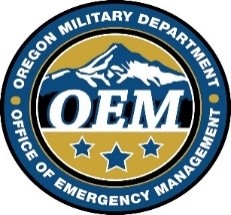 OREGON hmgp hAZARD MITIGATioN grant PROGAM                                                                  June 17, 2021